中学英语单元整体教学设计模板一、单元基本信息二、单元教学规划三、课时教学设计四、单元整体评价学科英语设计者马靖娟实施学校、年级高闸中心学校 八年级下册高闸中心学校 八年级下册高闸中心学校 八年级下册使用教材外研版新标准英语三年级起点外研版新标准英语三年级起点外研版新标准英语三年级起点单元名称Module 8 Time offModule 8 Time offModule 8 Time off单元课时6课时6课时6课时单元主题及主要内容分析单元主题及主要内容分析单元主题及主要内容分析单元主题及主要内容分析本单元是外研版新标准三年级起点，八年级下册Module 8 Time off.本模块学习的主题是旅行和环境保护。通过介绍北海公园和张家界国家森林公园以及描述贝蒂的旅游经历，激发了学生对大自然的热爱，同时通过不能在湖里游泳，不能摘树叶等细节描写唤起学生的环境保护意识。属于课程标准中旅游与交通、世界与环境话题下旅行与环境保护的语境范畴。这些话题是与中学生生活息息相关的内容，对于培养孩子们爱生活、爱社会的良好思维品质具有非常直接的教育意义，能够很好的增强学生的社会责任感和环境保护的意识。本单元在真实情境中完成知识的学习，促进学生听说读写能力的发展，并在学习和使用语言的过程中初步形成运用英语语言介绍家乡名胜的语言意识和语感。同时促进学生心智发展，激发其对祖国大好河山的热爱，增强学生环保意识。提升学生分析和解决问题的能力。本节课是该单元的第三课时，是一节阅读课例，以电子邮件的形式，由贝蒂向读者介绍了她游览张家界国家森林公园的经历。文章用了比较典型的英文写作方式:开头直接切题，开门见山地介绍了张家界的地理位置面积、景致和特征，然后按照时间顺序介绍了作者昨天、今天的旅行经历和明天的旅行计划。这种“直线型”的篇章组织模式和中文的写作方式不同:英文文章更倾向于直接进入主题，而中文写作方式往往成“螺旋形”，在进入主题之前要有一些充满艺术气息的铺垫。另外，中英文写作方式的差异还体现在作者选取的角度差异上:本文作者从个人旅行经历的角度来介绍张家界国家森林公园，使读者感觉非常亲切、自然。这种写作方式在一定程度上与西方注重逻辑思维、情感表达相直接有关。所以在课程设计的过程中我们回运用观察提问和思考的方式，让学生感知中英文写作方式的差异，同时更好的培养学生运用英语思维表达中国文化的能力。本单元是外研版新标准三年级起点，八年级下册Module 8 Time off.本模块学习的主题是旅行和环境保护。通过介绍北海公园和张家界国家森林公园以及描述贝蒂的旅游经历，激发了学生对大自然的热爱，同时通过不能在湖里游泳，不能摘树叶等细节描写唤起学生的环境保护意识。属于课程标准中旅游与交通、世界与环境话题下旅行与环境保护的语境范畴。这些话题是与中学生生活息息相关的内容，对于培养孩子们爱生活、爱社会的良好思维品质具有非常直接的教育意义，能够很好的增强学生的社会责任感和环境保护的意识。本单元在真实情境中完成知识的学习，促进学生听说读写能力的发展，并在学习和使用语言的过程中初步形成运用英语语言介绍家乡名胜的语言意识和语感。同时促进学生心智发展，激发其对祖国大好河山的热爱，增强学生环保意识。提升学生分析和解决问题的能力。本节课是该单元的第三课时，是一节阅读课例，以电子邮件的形式，由贝蒂向读者介绍了她游览张家界国家森林公园的经历。文章用了比较典型的英文写作方式:开头直接切题，开门见山地介绍了张家界的地理位置面积、景致和特征，然后按照时间顺序介绍了作者昨天、今天的旅行经历和明天的旅行计划。这种“直线型”的篇章组织模式和中文的写作方式不同:英文文章更倾向于直接进入主题，而中文写作方式往往成“螺旋形”，在进入主题之前要有一些充满艺术气息的铺垫。另外，中英文写作方式的差异还体现在作者选取的角度差异上:本文作者从个人旅行经历的角度来介绍张家界国家森林公园，使读者感觉非常亲切、自然。这种写作方式在一定程度上与西方注重逻辑思维、情感表达相直接有关。所以在课程设计的过程中我们回运用观察提问和思考的方式，让学生感知中英文写作方式的差异，同时更好的培养学生运用英语思维表达中国文化的能力。本单元是外研版新标准三年级起点，八年级下册Module 8 Time off.本模块学习的主题是旅行和环境保护。通过介绍北海公园和张家界国家森林公园以及描述贝蒂的旅游经历，激发了学生对大自然的热爱，同时通过不能在湖里游泳，不能摘树叶等细节描写唤起学生的环境保护意识。属于课程标准中旅游与交通、世界与环境话题下旅行与环境保护的语境范畴。这些话题是与中学生生活息息相关的内容，对于培养孩子们爱生活、爱社会的良好思维品质具有非常直接的教育意义，能够很好的增强学生的社会责任感和环境保护的意识。本单元在真实情境中完成知识的学习，促进学生听说读写能力的发展，并在学习和使用语言的过程中初步形成运用英语语言介绍家乡名胜的语言意识和语感。同时促进学生心智发展，激发其对祖国大好河山的热爱，增强学生环保意识。提升学生分析和解决问题的能力。本节课是该单元的第三课时，是一节阅读课例，以电子邮件的形式，由贝蒂向读者介绍了她游览张家界国家森林公园的经历。文章用了比较典型的英文写作方式:开头直接切题，开门见山地介绍了张家界的地理位置面积、景致和特征，然后按照时间顺序介绍了作者昨天、今天的旅行经历和明天的旅行计划。这种“直线型”的篇章组织模式和中文的写作方式不同:英文文章更倾向于直接进入主题，而中文写作方式往往成“螺旋形”，在进入主题之前要有一些充满艺术气息的铺垫。另外，中英文写作方式的差异还体现在作者选取的角度差异上:本文作者从个人旅行经历的角度来介绍张家界国家森林公园，使读者感觉非常亲切、自然。这种写作方式在一定程度上与西方注重逻辑思维、情感表达相直接有关。所以在课程设计的过程中我们回运用观察提问和思考的方式，让学生感知中英文写作方式的差异，同时更好的培养学生运用英语思维表达中国文化的能力。本单元是外研版新标准三年级起点，八年级下册Module 8 Time off.本模块学习的主题是旅行和环境保护。通过介绍北海公园和张家界国家森林公园以及描述贝蒂的旅游经历，激发了学生对大自然的热爱，同时通过不能在湖里游泳，不能摘树叶等细节描写唤起学生的环境保护意识。属于课程标准中旅游与交通、世界与环境话题下旅行与环境保护的语境范畴。这些话题是与中学生生活息息相关的内容，对于培养孩子们爱生活、爱社会的良好思维品质具有非常直接的教育意义，能够很好的增强学生的社会责任感和环境保护的意识。本单元在真实情境中完成知识的学习，促进学生听说读写能力的发展，并在学习和使用语言的过程中初步形成运用英语语言介绍家乡名胜的语言意识和语感。同时促进学生心智发展，激发其对祖国大好河山的热爱，增强学生环保意识。提升学生分析和解决问题的能力。本节课是该单元的第三课时，是一节阅读课例，以电子邮件的形式，由贝蒂向读者介绍了她游览张家界国家森林公园的经历。文章用了比较典型的英文写作方式:开头直接切题，开门见山地介绍了张家界的地理位置面积、景致和特征，然后按照时间顺序介绍了作者昨天、今天的旅行经历和明天的旅行计划。这种“直线型”的篇章组织模式和中文的写作方式不同:英文文章更倾向于直接进入主题，而中文写作方式往往成“螺旋形”，在进入主题之前要有一些充满艺术气息的铺垫。另外，中英文写作方式的差异还体现在作者选取的角度差异上:本文作者从个人旅行经历的角度来介绍张家界国家森林公园，使读者感觉非常亲切、自然。这种写作方式在一定程度上与西方注重逻辑思维、情感表达相直接有关。所以在课程设计的过程中我们回运用观察提问和思考的方式，让学生感知中英文写作方式的差异，同时更好的培养学生运用英语思维表达中国文化的能力。主题学情分析主题学情分析主题学情分析主题学情分析本课授课对象为八年级学生。经过一年多的英语学习，养成了 一定的学习习惯。大多数学生有英语学习的热情，也有个别学生英语基础薄弱，学习态度有待改善。 但总体上学生们已经具备了一定的学习基础 ：从学习能力方面来看，通过已有的学习和铺垫，以及课前预习学生对于有关旅行和环保的话题比较熟悉并对宾语从句的基本结构有了粗浅的认识。从思维品质的培养来看，该话题是同学们非常感兴趣的内容，通过视频和图片的引入更能激发学生学习的热情，比较容易调动学生学习的积极性。已有的语法知识铺垫对学生理解文章已经扫清障碍，所以在学习本单元内容大意方面也没有困难。能更加利于学生观察和思考。进而达到对其思维品质、学习能力等方面的培养。 教学中存在的主要问题 ：从语言能力来看，八年级学生已经学习过运用英语阐述相关问题的方法，对谈论旅行和环保的话题有所涉猎，但不能熟练运用到实际生活中描述相关问题，不具备系统地思考问题的能力；从语言知识方面，学生已经了解了宾语从句的基本结构，但运用语言进行活动展示时经验还不足。 因此在教学环节设计过程中采用学生先思考回答然后教师总结。接着通过小组合作、分配任务、回答问题等方式互助完成语言内化，训练学生的批判性思维。同时可以通过本课可以增强学生的环境保护意识，激发学生对祖国大好河山的热爱。本课授课对象为八年级学生。经过一年多的英语学习，养成了 一定的学习习惯。大多数学生有英语学习的热情，也有个别学生英语基础薄弱，学习态度有待改善。 但总体上学生们已经具备了一定的学习基础 ：从学习能力方面来看，通过已有的学习和铺垫，以及课前预习学生对于有关旅行和环保的话题比较熟悉并对宾语从句的基本结构有了粗浅的认识。从思维品质的培养来看，该话题是同学们非常感兴趣的内容，通过视频和图片的引入更能激发学生学习的热情，比较容易调动学生学习的积极性。已有的语法知识铺垫对学生理解文章已经扫清障碍，所以在学习本单元内容大意方面也没有困难。能更加利于学生观察和思考。进而达到对其思维品质、学习能力等方面的培养。 教学中存在的主要问题 ：从语言能力来看，八年级学生已经学习过运用英语阐述相关问题的方法，对谈论旅行和环保的话题有所涉猎，但不能熟练运用到实际生活中描述相关问题，不具备系统地思考问题的能力；从语言知识方面，学生已经了解了宾语从句的基本结构，但运用语言进行活动展示时经验还不足。 因此在教学环节设计过程中采用学生先思考回答然后教师总结。接着通过小组合作、分配任务、回答问题等方式互助完成语言内化，训练学生的批判性思维。同时可以通过本课可以增强学生的环境保护意识，激发学生对祖国大好河山的热爱。本课授课对象为八年级学生。经过一年多的英语学习，养成了 一定的学习习惯。大多数学生有英语学习的热情，也有个别学生英语基础薄弱，学习态度有待改善。 但总体上学生们已经具备了一定的学习基础 ：从学习能力方面来看，通过已有的学习和铺垫，以及课前预习学生对于有关旅行和环保的话题比较熟悉并对宾语从句的基本结构有了粗浅的认识。从思维品质的培养来看，该话题是同学们非常感兴趣的内容，通过视频和图片的引入更能激发学生学习的热情，比较容易调动学生学习的积极性。已有的语法知识铺垫对学生理解文章已经扫清障碍，所以在学习本单元内容大意方面也没有困难。能更加利于学生观察和思考。进而达到对其思维品质、学习能力等方面的培养。 教学中存在的主要问题 ：从语言能力来看，八年级学生已经学习过运用英语阐述相关问题的方法，对谈论旅行和环保的话题有所涉猎，但不能熟练运用到实际生活中描述相关问题，不具备系统地思考问题的能力；从语言知识方面，学生已经了解了宾语从句的基本结构，但运用语言进行活动展示时经验还不足。 因此在教学环节设计过程中采用学生先思考回答然后教师总结。接着通过小组合作、分配任务、回答问题等方式互助完成语言内化，训练学生的批判性思维。同时可以通过本课可以增强学生的环境保护意识，激发学生对祖国大好河山的热爱。本课授课对象为八年级学生。经过一年多的英语学习，养成了 一定的学习习惯。大多数学生有英语学习的热情，也有个别学生英语基础薄弱，学习态度有待改善。 但总体上学生们已经具备了一定的学习基础 ：从学习能力方面来看，通过已有的学习和铺垫，以及课前预习学生对于有关旅行和环保的话题比较熟悉并对宾语从句的基本结构有了粗浅的认识。从思维品质的培养来看，该话题是同学们非常感兴趣的内容，通过视频和图片的引入更能激发学生学习的热情，比较容易调动学生学习的积极性。已有的语法知识铺垫对学生理解文章已经扫清障碍，所以在学习本单元内容大意方面也没有困难。能更加利于学生观察和思考。进而达到对其思维品质、学习能力等方面的培养。 教学中存在的主要问题 ：从语言能力来看，八年级学生已经学习过运用英语阐述相关问题的方法，对谈论旅行和环保的话题有所涉猎，但不能熟练运用到实际生活中描述相关问题，不具备系统地思考问题的能力；从语言知识方面，学生已经了解了宾语从句的基本结构，但运用语言进行活动展示时经验还不足。 因此在教学环节设计过程中采用学生先思考回答然后教师总结。接着通过小组合作、分配任务、回答问题等方式互助完成语言内化，训练学生的批判性思维。同时可以通过本课可以增强学生的环境保护意识，激发学生对祖国大好河山的热爱。开放性学习环境开放性学习环境开放性学习环境开放性学习环境利用提问和共情，为学生创设旅行的真实情境。借助视频和图片资源加深学生到张家界旅行的形象感知。同时通过设置问题链，让学生层层深入，环环相扣。逐步完成课程目标。利用提问和共情，为学生创设旅行的真实情境。借助视频和图片资源加深学生到张家界旅行的形象感知。同时通过设置问题链，让学生层层深入，环环相扣。逐步完成课程目标。利用提问和共情，为学生创设旅行的真实情境。借助视频和图片资源加深学生到张家界旅行的形象感知。同时通过设置问题链，让学生层层深入，环环相扣。逐步完成课程目标。利用提问和共情，为学生创设旅行的真实情境。借助视频和图片资源加深学生到张家界旅行的形象感知。同时通过设置问题链，让学生层层深入，环环相扣。逐步完成课程目标。单元学习目标单元学习目标单元学习目标单元学习目标1.通过听说读写看等方式，获取对话和短文中关景物描写的相关信息；梳理、概括that应道的宾语从句的语用，呈现结构化的知识；（学习理解） 2.基于结构化的知识，关注、提取、归纳文章中的描述，理解事件发生的顺序。借助思维导图信息进行复述；同时用所学语言描述景点信息；（应用实践） 3.运用相关的语言表达方式，借助语篇中对景点的描述方式，来阐述自己曾经游览过的景点。（迁移创新）与核心素养的关系说明：本单元课程内容为我们创设了游览北海公园和张家界的真实语境，所以在进行教学目标设计的时候，我们可以借助与这两个景点相关的图片、视频让学生身临其境般的感受祖国大好河山的壮丽辽阔，潜移默化中激发学生的爱国之情，并由浅入深逐步带领学生明白美好景色需要珍惜进而唤醒学生的环保意识和社会责任感。同时充分调动学生听、说、读、看、写等理解和表达的能力。让学生在学习和使用语言的过程中形成语言意识和语感，培养良好的语言意识。在目标设计中积极渗透了认知、调控、交际和资源策略。培养学生多渠道获取资源，并自主高效开展学习的能力。增强其学习理解有关旅行的表达，并能形成有关自己旅行的文章。同时能将旅行及环保的知识内化为自己的认知。在此基础上通过问题链的设计环环相扣，层层深入的培养学生思维的逻辑性、批判性、创新性等方面的能力和水平，提升学生分析和解决问题的能力。    目标设计的另一目的是让学生通过对语篇结构和语言的分析理解，来对比感知中西方文化的差异和表达方式的不同。培养学生良好的文化意识。帮助学生构建人类命运共同体意识，使其成为有社会责任感的人。1.通过听说读写看等方式，获取对话和短文中关景物描写的相关信息；梳理、概括that应道的宾语从句的语用，呈现结构化的知识；（学习理解） 2.基于结构化的知识，关注、提取、归纳文章中的描述，理解事件发生的顺序。借助思维导图信息进行复述；同时用所学语言描述景点信息；（应用实践） 3.运用相关的语言表达方式，借助语篇中对景点的描述方式，来阐述自己曾经游览过的景点。（迁移创新）与核心素养的关系说明：本单元课程内容为我们创设了游览北海公园和张家界的真实语境，所以在进行教学目标设计的时候，我们可以借助与这两个景点相关的图片、视频让学生身临其境般的感受祖国大好河山的壮丽辽阔，潜移默化中激发学生的爱国之情，并由浅入深逐步带领学生明白美好景色需要珍惜进而唤醒学生的环保意识和社会责任感。同时充分调动学生听、说、读、看、写等理解和表达的能力。让学生在学习和使用语言的过程中形成语言意识和语感，培养良好的语言意识。在目标设计中积极渗透了认知、调控、交际和资源策略。培养学生多渠道获取资源，并自主高效开展学习的能力。增强其学习理解有关旅行的表达，并能形成有关自己旅行的文章。同时能将旅行及环保的知识内化为自己的认知。在此基础上通过问题链的设计环环相扣，层层深入的培养学生思维的逻辑性、批判性、创新性等方面的能力和水平，提升学生分析和解决问题的能力。    目标设计的另一目的是让学生通过对语篇结构和语言的分析理解，来对比感知中西方文化的差异和表达方式的不同。培养学生良好的文化意识。帮助学生构建人类命运共同体意识，使其成为有社会责任感的人。1.通过听说读写看等方式，获取对话和短文中关景物描写的相关信息；梳理、概括that应道的宾语从句的语用，呈现结构化的知识；（学习理解） 2.基于结构化的知识，关注、提取、归纳文章中的描述，理解事件发生的顺序。借助思维导图信息进行复述；同时用所学语言描述景点信息；（应用实践） 3.运用相关的语言表达方式，借助语篇中对景点的描述方式，来阐述自己曾经游览过的景点。（迁移创新）与核心素养的关系说明：本单元课程内容为我们创设了游览北海公园和张家界的真实语境，所以在进行教学目标设计的时候，我们可以借助与这两个景点相关的图片、视频让学生身临其境般的感受祖国大好河山的壮丽辽阔，潜移默化中激发学生的爱国之情，并由浅入深逐步带领学生明白美好景色需要珍惜进而唤醒学生的环保意识和社会责任感。同时充分调动学生听、说、读、看、写等理解和表达的能力。让学生在学习和使用语言的过程中形成语言意识和语感，培养良好的语言意识。在目标设计中积极渗透了认知、调控、交际和资源策略。培养学生多渠道获取资源，并自主高效开展学习的能力。增强其学习理解有关旅行的表达，并能形成有关自己旅行的文章。同时能将旅行及环保的知识内化为自己的认知。在此基础上通过问题链的设计环环相扣，层层深入的培养学生思维的逻辑性、批判性、创新性等方面的能力和水平，提升学生分析和解决问题的能力。    目标设计的另一目的是让学生通过对语篇结构和语言的分析理解，来对比感知中西方文化的差异和表达方式的不同。培养学生良好的文化意识。帮助学生构建人类命运共同体意识，使其成为有社会责任感的人。1.通过听说读写看等方式，获取对话和短文中关景物描写的相关信息；梳理、概括that应道的宾语从句的语用，呈现结构化的知识；（学习理解） 2.基于结构化的知识，关注、提取、归纳文章中的描述，理解事件发生的顺序。借助思维导图信息进行复述；同时用所学语言描述景点信息；（应用实践） 3.运用相关的语言表达方式，借助语篇中对景点的描述方式，来阐述自己曾经游览过的景点。（迁移创新）与核心素养的关系说明：本单元课程内容为我们创设了游览北海公园和张家界的真实语境，所以在进行教学目标设计的时候，我们可以借助与这两个景点相关的图片、视频让学生身临其境般的感受祖国大好河山的壮丽辽阔，潜移默化中激发学生的爱国之情，并由浅入深逐步带领学生明白美好景色需要珍惜进而唤醒学生的环保意识和社会责任感。同时充分调动学生听、说、读、看、写等理解和表达的能力。让学生在学习和使用语言的过程中形成语言意识和语感，培养良好的语言意识。在目标设计中积极渗透了认知、调控、交际和资源策略。培养学生多渠道获取资源，并自主高效开展学习的能力。增强其学习理解有关旅行的表达，并能形成有关自己旅行的文章。同时能将旅行及环保的知识内化为自己的认知。在此基础上通过问题链的设计环环相扣，层层深入的培养学生思维的逻辑性、批判性、创新性等方面的能力和水平，提升学生分析和解决问题的能力。    目标设计的另一目的是让学生通过对语篇结构和语言的分析理解，来对比感知中西方文化的差异和表达方式的不同。培养学生良好的文化意识。帮助学生构建人类命运共同体意识，使其成为有社会责任感的人。单元课时安排单元课时安排单元课时安排单元课时安排语篇课型第*课时课时对应的单元教学目标Unit1听说第1.2课时语言能力1.功能：能够谈论有关旅行或远足经历。2.语法：that引导的宾语从句3.词汇：square,  kilometre,  shape,  human,  wake,  somebody,  path,  pull等4.语音：能够正确朗读句子中的连读。思维品质通过对张家界的描述, 激发学生对祖国的热爱和对旅行的向往, 开拓眼界, 通过对自然风景的了解, 增强学生的环保意识。Unit 2阅读第3.4课时学习能力能够读懂有关旅行经历的文章并获取有关张家界的信息, 能根据所给提示介绍旅游胜地以及能用所学知识介绍家乡名胜。思维品质通过对张家界的描述, 激发学生对祖国的热爱和对旅行的向往, 开拓眼界, 通过对自然风景的了解, 增强学生的环保意识。文化意识加深对自然风景区的了解，增强学生的环保意识。明白中英文写作和情感表达方式的不同。Unit3练习与写作第5.6课时完成知识的迁移运用。持续性评价的手段与方式持续性评价的手段与方式持续性评价的手段与方式持续性评价的手段与方式本单元在课程设计环节过程中，均以激励学生学习，帮助学生有效调控自己的学习过程，使学生获得成就感，增强自信心，培养合作精神，从被动接受评价转变成为评价的主体和积极参与者为目的而配合相应的口头表扬和集体鼓掌称赞等习惯性方式。并建立小组评比机制，准备合适的奖品。本单元在课程设计环节过程中，均以激励学生学习，帮助学生有效调控自己的学习过程，使学生获得成就感，增强自信心，培养合作精神，从被动接受评价转变成为评价的主体和积极参与者为目的而配合相应的口头表扬和集体鼓掌称赞等习惯性方式。并建立小组评比机制，准备合适的奖品。本单元在课程设计环节过程中，均以激励学生学习，帮助学生有效调控自己的学习过程，使学生获得成就感，增强自信心，培养合作精神，从被动接受评价转变成为评价的主体和积极参与者为目的而配合相应的口头表扬和集体鼓掌称赞等习惯性方式。并建立小组评比机制，准备合适的奖品。本单元在课程设计环节过程中，均以激励学生学习，帮助学生有效调控自己的学习过程，使学生获得成就感，增强自信心，培养合作精神，从被动接受评价转变成为评价的主体和积极参与者为目的而配合相应的口头表扬和集体鼓掌称赞等习惯性方式。并建立小组评比机制，准备合适的奖品。教学反思（实施后填写）教学反思（实施后填写）教学反思（实施后填写）教学反思（实施后填写）主要经验：（一）文本分析做得比较到位，对本单元总体教学目标的设定和教学活动的设计比较合理。 1.关注了文本的整体逻辑和语篇特征。 2.教师对于文本的分析进行了深入和透彻的挖掘，面对unit 1的听说课和unit 2的阅读课采取不同的活动设计，来完成教学目标的实现。（二）老师在教学目标的设定以及教学活动的设计上，充分体现了对于英语学习活动观的运用和实践。教师在教学设计理论指导部分提到了教学目标以及教学活动要按照学习理解、应用实践、迁移创新三个层次来设计。从目标层面来讲这三个层面都有涉及， 而每一条目标在后面是有相应的教学活动来支撑的。（三）教师在课堂教学实施过程中发挥学生主体性、提升学习实效性 1.教师很关注学生主体性的发挥 整个活动中的大部分活动都是由学生自主完成的。 2.教师非常关注学生学习的实效性、关注不同学生之间的差异性，所以教师在推动课堂教学的过程中，指令清晰、课堂话语简洁、用词简单。需要改进的地方：（一）文本分析站位应再高一些 比如本单元关注的是有关旅行的描述。我们除了在分析文本，讲解教材知识，传授语言运用知识等考试内容的同时，应更加关注爱国思想、社会责任感、环保意识等这些有关学生素养的培养。（二）关于教学目标的设定应该更准确的考虑学情，在完成学习能力和语言能力培养的同时，合理培养文化意识和思维品质，良好的发展深层次的渗透学科素养。主要经验：（一）文本分析做得比较到位，对本单元总体教学目标的设定和教学活动的设计比较合理。 1.关注了文本的整体逻辑和语篇特征。 2.教师对于文本的分析进行了深入和透彻的挖掘，面对unit 1的听说课和unit 2的阅读课采取不同的活动设计，来完成教学目标的实现。（二）老师在教学目标的设定以及教学活动的设计上，充分体现了对于英语学习活动观的运用和实践。教师在教学设计理论指导部分提到了教学目标以及教学活动要按照学习理解、应用实践、迁移创新三个层次来设计。从目标层面来讲这三个层面都有涉及， 而每一条目标在后面是有相应的教学活动来支撑的。（三）教师在课堂教学实施过程中发挥学生主体性、提升学习实效性 1.教师很关注学生主体性的发挥 整个活动中的大部分活动都是由学生自主完成的。 2.教师非常关注学生学习的实效性、关注不同学生之间的差异性，所以教师在推动课堂教学的过程中，指令清晰、课堂话语简洁、用词简单。需要改进的地方：（一）文本分析站位应再高一些 比如本单元关注的是有关旅行的描述。我们除了在分析文本，讲解教材知识，传授语言运用知识等考试内容的同时，应更加关注爱国思想、社会责任感、环保意识等这些有关学生素养的培养。（二）关于教学目标的设定应该更准确的考虑学情，在完成学习能力和语言能力培养的同时，合理培养文化意识和思维品质，良好的发展深层次的渗透学科素养。主要经验：（一）文本分析做得比较到位，对本单元总体教学目标的设定和教学活动的设计比较合理。 1.关注了文本的整体逻辑和语篇特征。 2.教师对于文本的分析进行了深入和透彻的挖掘，面对unit 1的听说课和unit 2的阅读课采取不同的活动设计，来完成教学目标的实现。（二）老师在教学目标的设定以及教学活动的设计上，充分体现了对于英语学习活动观的运用和实践。教师在教学设计理论指导部分提到了教学目标以及教学活动要按照学习理解、应用实践、迁移创新三个层次来设计。从目标层面来讲这三个层面都有涉及， 而每一条目标在后面是有相应的教学活动来支撑的。（三）教师在课堂教学实施过程中发挥学生主体性、提升学习实效性 1.教师很关注学生主体性的发挥 整个活动中的大部分活动都是由学生自主完成的。 2.教师非常关注学生学习的实效性、关注不同学生之间的差异性，所以教师在推动课堂教学的过程中，指令清晰、课堂话语简洁、用词简单。需要改进的地方：（一）文本分析站位应再高一些 比如本单元关注的是有关旅行的描述。我们除了在分析文本，讲解教材知识，传授语言运用知识等考试内容的同时，应更加关注爱国思想、社会责任感、环保意识等这些有关学生素养的培养。（二）关于教学目标的设定应该更准确的考虑学情，在完成学习能力和语言能力培养的同时，合理培养文化意识和思维品质，良好的发展深层次的渗透学科素养。主要经验：（一）文本分析做得比较到位，对本单元总体教学目标的设定和教学活动的设计比较合理。 1.关注了文本的整体逻辑和语篇特征。 2.教师对于文本的分析进行了深入和透彻的挖掘，面对unit 1的听说课和unit 2的阅读课采取不同的活动设计，来完成教学目标的实现。（二）老师在教学目标的设定以及教学活动的设计上，充分体现了对于英语学习活动观的运用和实践。教师在教学设计理论指导部分提到了教学目标以及教学活动要按照学习理解、应用实践、迁移创新三个层次来设计。从目标层面来讲这三个层面都有涉及， 而每一条目标在后面是有相应的教学活动来支撑的。（三）教师在课堂教学实施过程中发挥学生主体性、提升学习实效性 1.教师很关注学生主体性的发挥 整个活动中的大部分活动都是由学生自主完成的。 2.教师非常关注学生学习的实效性、关注不同学生之间的差异性，所以教师在推动课堂教学的过程中，指令清晰、课堂话语简洁、用词简单。需要改进的地方：（一）文本分析站位应再高一些 比如本单元关注的是有关旅行的描述。我们除了在分析文本，讲解教材知识，传授语言运用知识等考试内容的同时，应更加关注爱国思想、社会责任感、环保意识等这些有关学生素养的培养。（二）关于教学目标的设定应该更准确的考虑学情，在完成学习能力和语言能力培养的同时，合理培养文化意识和思维品质，良好的发展深层次的渗透学科素养。本单元第3课时Module 8 unit 2 We thought somebody was moving about.Module 8 unit 2 We thought somebody was moving about.Module 8 unit 2 We thought somebody was moving about.Module 8 unit 2 We thought somebody was moving about.语篇研读语篇研读语篇研读语篇研读语篇研读本节课是该单元的第三课时，是一节阅读课例，以电子邮件的形式，由贝蒂向读者介绍了她游览张家界国家森林公园的经历。运用真实情境激发学生对旅游的向往和对环境的热爱。[What]主题意义和主要内容：本课阅读文本为一篇记叙文，话题为“个人经历”，主题为“外国青少年游览祖国的旅行经历和感受”。主要以电子邮件的方式讲述了Betty在张家界国家森林公园旅游的经历和感受----游览了张家界，非常喜欢这里的自然风景。在湖边露营并遇到了“奇怪的事情”。早上他们爬了天子山但很遗憾没有看到好的风景，她还摘了一片树叶。最后描写了她明天去洞庭湖的旅行计划并表达了对父母的思念。[Why]写作意图：通过Betty介绍的旅行经历和感受，让学生感知宾语从句的语言应用，体会英文的思维和写作逻辑，同时引导学生热爱家乡和祖国，并为之而感到自豪。[How]文体结构和语言修辞：文本以“第一人称”邮件方式，分六个段落。先对张家界国家森林公园的整体特点进行了概括介绍。后按照“昨晚--今早--明天”的时间顺序叙述了Betty的旅游经历。第三段运用宾语从句描述了在湖边露营是遇到了一只饥饿的猴子。第四段通过记叙爬天子山时的天气情况和自己摘树叶的事情，表达了旅行中的遗憾和不美好。文章用了比较典型的英文写作方式开门见山直入主题。另外，Betty从个人旅经历的角度来介绍张家界国家森林公园，使读者感觉非常亲切、自然。这种写作方式在一定程度上与西方注重逻辑思维、情感表达相直接有关。本节课是该单元的第三课时，是一节阅读课例，以电子邮件的形式，由贝蒂向读者介绍了她游览张家界国家森林公园的经历。运用真实情境激发学生对旅游的向往和对环境的热爱。[What]主题意义和主要内容：本课阅读文本为一篇记叙文，话题为“个人经历”，主题为“外国青少年游览祖国的旅行经历和感受”。主要以电子邮件的方式讲述了Betty在张家界国家森林公园旅游的经历和感受----游览了张家界，非常喜欢这里的自然风景。在湖边露营并遇到了“奇怪的事情”。早上他们爬了天子山但很遗憾没有看到好的风景，她还摘了一片树叶。最后描写了她明天去洞庭湖的旅行计划并表达了对父母的思念。[Why]写作意图：通过Betty介绍的旅行经历和感受，让学生感知宾语从句的语言应用，体会英文的思维和写作逻辑，同时引导学生热爱家乡和祖国，并为之而感到自豪。[How]文体结构和语言修辞：文本以“第一人称”邮件方式，分六个段落。先对张家界国家森林公园的整体特点进行了概括介绍。后按照“昨晚--今早--明天”的时间顺序叙述了Betty的旅游经历。第三段运用宾语从句描述了在湖边露营是遇到了一只饥饿的猴子。第四段通过记叙爬天子山时的天气情况和自己摘树叶的事情，表达了旅行中的遗憾和不美好。文章用了比较典型的英文写作方式开门见山直入主题。另外，Betty从个人旅经历的角度来介绍张家界国家森林公园，使读者感觉非常亲切、自然。这种写作方式在一定程度上与西方注重逻辑思维、情感表达相直接有关。本节课是该单元的第三课时，是一节阅读课例，以电子邮件的形式，由贝蒂向读者介绍了她游览张家界国家森林公园的经历。运用真实情境激发学生对旅游的向往和对环境的热爱。[What]主题意义和主要内容：本课阅读文本为一篇记叙文，话题为“个人经历”，主题为“外国青少年游览祖国的旅行经历和感受”。主要以电子邮件的方式讲述了Betty在张家界国家森林公园旅游的经历和感受----游览了张家界，非常喜欢这里的自然风景。在湖边露营并遇到了“奇怪的事情”。早上他们爬了天子山但很遗憾没有看到好的风景，她还摘了一片树叶。最后描写了她明天去洞庭湖的旅行计划并表达了对父母的思念。[Why]写作意图：通过Betty介绍的旅行经历和感受，让学生感知宾语从句的语言应用，体会英文的思维和写作逻辑，同时引导学生热爱家乡和祖国，并为之而感到自豪。[How]文体结构和语言修辞：文本以“第一人称”邮件方式，分六个段落。先对张家界国家森林公园的整体特点进行了概括介绍。后按照“昨晚--今早--明天”的时间顺序叙述了Betty的旅游经历。第三段运用宾语从句描述了在湖边露营是遇到了一只饥饿的猴子。第四段通过记叙爬天子山时的天气情况和自己摘树叶的事情，表达了旅行中的遗憾和不美好。文章用了比较典型的英文写作方式开门见山直入主题。另外，Betty从个人旅经历的角度来介绍张家界国家森林公园，使读者感觉非常亲切、自然。这种写作方式在一定程度上与西方注重逻辑思维、情感表达相直接有关。本节课是该单元的第三课时，是一节阅读课例，以电子邮件的形式，由贝蒂向读者介绍了她游览张家界国家森林公园的经历。运用真实情境激发学生对旅游的向往和对环境的热爱。[What]主题意义和主要内容：本课阅读文本为一篇记叙文，话题为“个人经历”，主题为“外国青少年游览祖国的旅行经历和感受”。主要以电子邮件的方式讲述了Betty在张家界国家森林公园旅游的经历和感受----游览了张家界，非常喜欢这里的自然风景。在湖边露营并遇到了“奇怪的事情”。早上他们爬了天子山但很遗憾没有看到好的风景，她还摘了一片树叶。最后描写了她明天去洞庭湖的旅行计划并表达了对父母的思念。[Why]写作意图：通过Betty介绍的旅行经历和感受，让学生感知宾语从句的语言应用，体会英文的思维和写作逻辑，同时引导学生热爱家乡和祖国，并为之而感到自豪。[How]文体结构和语言修辞：文本以“第一人称”邮件方式，分六个段落。先对张家界国家森林公园的整体特点进行了概括介绍。后按照“昨晚--今早--明天”的时间顺序叙述了Betty的旅游经历。第三段运用宾语从句描述了在湖边露营是遇到了一只饥饿的猴子。第四段通过记叙爬天子山时的天气情况和自己摘树叶的事情，表达了旅行中的遗憾和不美好。文章用了比较典型的英文写作方式开门见山直入主题。另外，Betty从个人旅经历的角度来介绍张家界国家森林公园，使读者感觉非常亲切、自然。这种写作方式在一定程度上与西方注重逻辑思维、情感表达相直接有关。本节课是该单元的第三课时，是一节阅读课例，以电子邮件的形式，由贝蒂向读者介绍了她游览张家界国家森林公园的经历。运用真实情境激发学生对旅游的向往和对环境的热爱。[What]主题意义和主要内容：本课阅读文本为一篇记叙文，话题为“个人经历”，主题为“外国青少年游览祖国的旅行经历和感受”。主要以电子邮件的方式讲述了Betty在张家界国家森林公园旅游的经历和感受----游览了张家界，非常喜欢这里的自然风景。在湖边露营并遇到了“奇怪的事情”。早上他们爬了天子山但很遗憾没有看到好的风景，她还摘了一片树叶。最后描写了她明天去洞庭湖的旅行计划并表达了对父母的思念。[Why]写作意图：通过Betty介绍的旅行经历和感受，让学生感知宾语从句的语言应用，体会英文的思维和写作逻辑，同时引导学生热爱家乡和祖国，并为之而感到自豪。[How]文体结构和语言修辞：文本以“第一人称”邮件方式，分六个段落。先对张家界国家森林公园的整体特点进行了概括介绍。后按照“昨晚--今早--明天”的时间顺序叙述了Betty的旅游经历。第三段运用宾语从句描述了在湖边露营是遇到了一只饥饿的猴子。第四段通过记叙爬天子山时的天气情况和自己摘树叶的事情，表达了旅行中的遗憾和不美好。文章用了比较典型的英文写作方式开门见山直入主题。另外，Betty从个人旅经历的角度来介绍张家界国家森林公园，使读者感觉非常亲切、自然。这种写作方式在一定程度上与西方注重逻辑思维、情感表达相直接有关。学情分析学情分析学情分析学情分析学情分析本课授课对象为八年级学生。经过一年多的英语学习，养成了 一定的学习习惯。大多数学生有英语学习的热情，也有个别学生英语基础薄弱，学习态度有待改善。 但总体上学生们已经具备了一定的学习基础 ：从学习能力方面来看，通过 Unit1 的学习和铺垫，以及课前预习学生对于张家界国家森林公园已经有了一定的了解并已经学习了宾语从句的基本结构。从思维品质的培养来看，该话题是同学们非常感兴趣的内容，通过张家界优美风景的视频和图片资料的引入更能激发学生学习的热情，比较容易调动学生学习的积极性。已有的语法知识铺垫对学生理解文章已经扫清障碍，所以在理解文章大意方面也没有困难。能更加利于学生观察和思考。进而达到对其思维品质、学习能力等方面的培养。 教学中存在的主要问题 ：从语言能力来看，八年级学生已经学习过运用英语阐述相关问题的方法，对谈论问题和思考解决问题的出发点有所涉猎，但不能熟练运用到实际生活中描述问题以及解决问题，不具备系统地思考问题的能力；从语言知识方面，学生已经学习了宾语从句的基本结构，但运用语言进行活动展示时经验还不足。 因此在教学环节设计过程中采用学生先思考回答然后教师总结。接着通过小组合作、分配任务、回答问题等方式互助完成语言内化，训练学生的批判性思维。同时可以通过本课可以增强学生的环境保护意识，激发学生对祖国大好河山的热爱。本课授课对象为八年级学生。经过一年多的英语学习，养成了 一定的学习习惯。大多数学生有英语学习的热情，也有个别学生英语基础薄弱，学习态度有待改善。 但总体上学生们已经具备了一定的学习基础 ：从学习能力方面来看，通过 Unit1 的学习和铺垫，以及课前预习学生对于张家界国家森林公园已经有了一定的了解并已经学习了宾语从句的基本结构。从思维品质的培养来看，该话题是同学们非常感兴趣的内容，通过张家界优美风景的视频和图片资料的引入更能激发学生学习的热情，比较容易调动学生学习的积极性。已有的语法知识铺垫对学生理解文章已经扫清障碍，所以在理解文章大意方面也没有困难。能更加利于学生观察和思考。进而达到对其思维品质、学习能力等方面的培养。 教学中存在的主要问题 ：从语言能力来看，八年级学生已经学习过运用英语阐述相关问题的方法，对谈论问题和思考解决问题的出发点有所涉猎，但不能熟练运用到实际生活中描述问题以及解决问题，不具备系统地思考问题的能力；从语言知识方面，学生已经学习了宾语从句的基本结构，但运用语言进行活动展示时经验还不足。 因此在教学环节设计过程中采用学生先思考回答然后教师总结。接着通过小组合作、分配任务、回答问题等方式互助完成语言内化，训练学生的批判性思维。同时可以通过本课可以增强学生的环境保护意识，激发学生对祖国大好河山的热爱。本课授课对象为八年级学生。经过一年多的英语学习，养成了 一定的学习习惯。大多数学生有英语学习的热情，也有个别学生英语基础薄弱，学习态度有待改善。 但总体上学生们已经具备了一定的学习基础 ：从学习能力方面来看，通过 Unit1 的学习和铺垫，以及课前预习学生对于张家界国家森林公园已经有了一定的了解并已经学习了宾语从句的基本结构。从思维品质的培养来看，该话题是同学们非常感兴趣的内容，通过张家界优美风景的视频和图片资料的引入更能激发学生学习的热情，比较容易调动学生学习的积极性。已有的语法知识铺垫对学生理解文章已经扫清障碍，所以在理解文章大意方面也没有困难。能更加利于学生观察和思考。进而达到对其思维品质、学习能力等方面的培养。 教学中存在的主要问题 ：从语言能力来看，八年级学生已经学习过运用英语阐述相关问题的方法，对谈论问题和思考解决问题的出发点有所涉猎，但不能熟练运用到实际生活中描述问题以及解决问题，不具备系统地思考问题的能力；从语言知识方面，学生已经学习了宾语从句的基本结构，但运用语言进行活动展示时经验还不足。 因此在教学环节设计过程中采用学生先思考回答然后教师总结。接着通过小组合作、分配任务、回答问题等方式互助完成语言内化，训练学生的批判性思维。同时可以通过本课可以增强学生的环境保护意识，激发学生对祖国大好河山的热爱。本课授课对象为八年级学生。经过一年多的英语学习，养成了 一定的学习习惯。大多数学生有英语学习的热情，也有个别学生英语基础薄弱，学习态度有待改善。 但总体上学生们已经具备了一定的学习基础 ：从学习能力方面来看，通过 Unit1 的学习和铺垫，以及课前预习学生对于张家界国家森林公园已经有了一定的了解并已经学习了宾语从句的基本结构。从思维品质的培养来看，该话题是同学们非常感兴趣的内容，通过张家界优美风景的视频和图片资料的引入更能激发学生学习的热情，比较容易调动学生学习的积极性。已有的语法知识铺垫对学生理解文章已经扫清障碍，所以在理解文章大意方面也没有困难。能更加利于学生观察和思考。进而达到对其思维品质、学习能力等方面的培养。 教学中存在的主要问题 ：从语言能力来看，八年级学生已经学习过运用英语阐述相关问题的方法，对谈论问题和思考解决问题的出发点有所涉猎，但不能熟练运用到实际生活中描述问题以及解决问题，不具备系统地思考问题的能力；从语言知识方面，学生已经学习了宾语从句的基本结构，但运用语言进行活动展示时经验还不足。 因此在教学环节设计过程中采用学生先思考回答然后教师总结。接着通过小组合作、分配任务、回答问题等方式互助完成语言内化，训练学生的批判性思维。同时可以通过本课可以增强学生的环境保护意识，激发学生对祖国大好河山的热爱。本课授课对象为八年级学生。经过一年多的英语学习，养成了 一定的学习习惯。大多数学生有英语学习的热情，也有个别学生英语基础薄弱，学习态度有待改善。 但总体上学生们已经具备了一定的学习基础 ：从学习能力方面来看，通过 Unit1 的学习和铺垫，以及课前预习学生对于张家界国家森林公园已经有了一定的了解并已经学习了宾语从句的基本结构。从思维品质的培养来看，该话题是同学们非常感兴趣的内容，通过张家界优美风景的视频和图片资料的引入更能激发学生学习的热情，比较容易调动学生学习的积极性。已有的语法知识铺垫对学生理解文章已经扫清障碍，所以在理解文章大意方面也没有困难。能更加利于学生观察和思考。进而达到对其思维品质、学习能力等方面的培养。 教学中存在的主要问题 ：从语言能力来看，八年级学生已经学习过运用英语阐述相关问题的方法，对谈论问题和思考解决问题的出发点有所涉猎，但不能熟练运用到实际生活中描述问题以及解决问题，不具备系统地思考问题的能力；从语言知识方面，学生已经学习了宾语从句的基本结构，但运用语言进行活动展示时经验还不足。 因此在教学环节设计过程中采用学生先思考回答然后教师总结。接着通过小组合作、分配任务、回答问题等方式互助完成语言内化，训练学生的批判性思维。同时可以通过本课可以增强学生的环境保护意识，激发学生对祖国大好河山的热爱。教学目标教学目标教学目标教学目标教学目标单元教学目标单元教学目标课时教学目标课时教学目标课时教学目标A：通过获取Betty电子邮件的内容，借助阅读技巧抓住关键时间标志词，概括和梳理Betty旅行的经历和感受。（学习理解）B：通过积极思考、主动探究和小组合作讨论等方式描述Betty旅行时遇到的事件，进而推理论证作者的意图和态度。（应用实践）C：联系个人生活实际，描述个人的旅行经历，并表达出自己对祖国的热爱和对社会的责任。（迁移创新）A：通过获取Betty电子邮件的内容，借助阅读技巧抓住关键时间标志词，概括和梳理Betty旅行的经历和感受。（学习理解）B：通过积极思考、主动探究和小组合作讨论等方式描述Betty旅行时遇到的事件，进而推理论证作者的意图和态度。（应用实践）C：联系个人生活实际，描述个人的旅行经历，并表达出自己对祖国的热爱和对社会的责任。（迁移创新）A：通过获取Betty电子邮件的内容，借助阅读技巧抓住关键时间标志词，概括和梳理Betty旅行的经历和感受。（学习理解）B：通过积极思考、主动探究和小组合作讨论等方式描述Betty旅行时遇到的事件，进而推理论证作者的意图和态度。（应用实践）C：联系个人生活实际，描述个人的旅行经历，并表达出自己对祖国的热爱和对社会的责任。（迁移创新）教学重难点教学重难点教学重难点教学重难点教学重难点【重点】 1. 学生能够记录、梳理并整合有关 Betty 在张家界旅行的主要信息和感受； 2. 学生能够通过主动探究和小组合作的方式，讨论、评价和分析 Betty 旅行的感受和事实性描述的词句以及它们所涉及的句式。 【难点】 1. 学生能够讨论、评价和分析出 Betty的写作意图和态度。 2. 学生能够运用小组合作学习，仿照课文正确使用宾语从句，加入活动、感受 和事实等内容，进行生动形象的旅行片段描述。【重点】 1. 学生能够记录、梳理并整合有关 Betty 在张家界旅行的主要信息和感受； 2. 学生能够通过主动探究和小组合作的方式，讨论、评价和分析 Betty 旅行的感受和事实性描述的词句以及它们所涉及的句式。 【难点】 1. 学生能够讨论、评价和分析出 Betty的写作意图和态度。 2. 学生能够运用小组合作学习，仿照课文正确使用宾语从句，加入活动、感受 和事实等内容，进行生动形象的旅行片段描述。【重点】 1. 学生能够记录、梳理并整合有关 Betty 在张家界旅行的主要信息和感受； 2. 学生能够通过主动探究和小组合作的方式，讨论、评价和分析 Betty 旅行的感受和事实性描述的词句以及它们所涉及的句式。 【难点】 1. 学生能够讨论、评价和分析出 Betty的写作意图和态度。 2. 学生能够运用小组合作学习，仿照课文正确使用宾语从句，加入活动、感受 和事实等内容，进行生动形象的旅行片段描述。【重点】 1. 学生能够记录、梳理并整合有关 Betty 在张家界旅行的主要信息和感受； 2. 学生能够通过主动探究和小组合作的方式，讨论、评价和分析 Betty 旅行的感受和事实性描述的词句以及它们所涉及的句式。 【难点】 1. 学生能够讨论、评价和分析出 Betty的写作意图和态度。 2. 学生能够运用小组合作学习，仿照课文正确使用宾语从句，加入活动、感受 和事实等内容，进行生动形象的旅行片段描述。【重点】 1. 学生能够记录、梳理并整合有关 Betty 在张家界旅行的主要信息和感受； 2. 学生能够通过主动探究和小组合作的方式，讨论、评价和分析 Betty 旅行的感受和事实性描述的词句以及它们所涉及的句式。 【难点】 1. 学生能够讨论、评价和分析出 Betty的写作意图和态度。 2. 学生能够运用小组合作学习，仿照课文正确使用宾语从句，加入活动、感受 和事实等内容，进行生动形象的旅行片段描述。教学方法教学方法教学方法教学方法教学方法本课主要采用任务型教学和情境式教学相结合，使学生在使用英语完成任务的同时，在不知不觉中学会英语。同时新课标鼓励教师“创造性使用教材”和“开发教源”的理念，根据学生的实际情况，围绕本课主题travelling 适当采取预测，略读，扫描，模仿，讨论极大地激发了学生的兴趣，有利于学生进行自主学习。在教学设计上，将信息技术和英语教学深度融合，极大的调动了学生的参与度，增加了英语学科的学习趣味性。本课主要采用任务型教学和情境式教学相结合，使学生在使用英语完成任务的同时，在不知不觉中学会英语。同时新课标鼓励教师“创造性使用教材”和“开发教源”的理念，根据学生的实际情况，围绕本课主题travelling 适当采取预测，略读，扫描，模仿，讨论极大地激发了学生的兴趣，有利于学生进行自主学习。在教学设计上，将信息技术和英语教学深度融合，极大的调动了学生的参与度，增加了英语学科的学习趣味性。本课主要采用任务型教学和情境式教学相结合，使学生在使用英语完成任务的同时，在不知不觉中学会英语。同时新课标鼓励教师“创造性使用教材”和“开发教源”的理念，根据学生的实际情况，围绕本课主题travelling 适当采取预测，略读，扫描，模仿，讨论极大地激发了学生的兴趣，有利于学生进行自主学习。在教学设计上，将信息技术和英语教学深度融合，极大的调动了学生的参与度，增加了英语学科的学习趣味性。本课主要采用任务型教学和情境式教学相结合，使学生在使用英语完成任务的同时，在不知不觉中学会英语。同时新课标鼓励教师“创造性使用教材”和“开发教源”的理念，根据学生的实际情况，围绕本课主题travelling 适当采取预测，略读，扫描，模仿，讨论极大地激发了学生的兴趣，有利于学生进行自主学习。在教学设计上，将信息技术和英语教学深度融合，极大的调动了学生的参与度，增加了英语学科的学习趣味性。本课主要采用任务型教学和情境式教学相结合，使学生在使用英语完成任务的同时，在不知不觉中学会英语。同时新课标鼓励教师“创造性使用教材”和“开发教源”的理念，根据学生的实际情况，围绕本课主题travelling 适当采取预测，略读，扫描，模仿，讨论极大地激发了学生的兴趣，有利于学生进行自主学习。在教学设计上，将信息技术和英语教学深度融合，极大的调动了学生的参与度，增加了英语学科的学习趣味性。教学工具教学工具教学工具教学工具教学工具多媒体资源、希沃课件、 多媒体资源、希沃课件、 多媒体资源、希沃课件、 多媒体资源、希沃课件、 多媒体资源、希沃课件、 教学流程图教学流程图教学流程图教学流程图教学流程图学习理解：  一、 Greeting and answer.      Let's watch and answer.1.What can you see in the video?2.What do you think of Zhagnjiajie?二、1.Show the pictures of zhangjiajie and learn the words2.Read the hole passage quickly三、. While-reading     1). Skimming：a. Students look through the passage quickly and answer questions about the structure and the main idea of the passage:        Q1: What is the passage? How do you know?           A. an email  B. a letter            Q2: How many parts can you divide it into?        Q3: What is the main idea of each part?2). Scanning : Analyze the passage part by part according to Key time line.   Part 1: Read and find information of Zhangjiajie ①. Underline the answers to the questions:        Q1: Where is Zhangjiajie?        Q2: How large is it?        Q3: What can you see there?     ②. Think about the question:        Q4: Does Betty like the things she see there? How do you know? Part 2: Read and answer Betty’s travelling schedule应用实践：Read and discuss  What do you think of Betty’s trip?迁移创新：Do you think (that) it was really perfect（完美）?Discuss and Write your personal travelling experiences.Homework学习理解：  一、 Greeting and answer.      Let's watch and answer.1.What can you see in the video?2.What do you think of Zhagnjiajie?二、1.Show the pictures of zhangjiajie and learn the words2.Read the hole passage quickly三、. While-reading     1). Skimming：a. Students look through the passage quickly and answer questions about the structure and the main idea of the passage:        Q1: What is the passage? How do you know?           A. an email  B. a letter            Q2: How many parts can you divide it into?        Q3: What is the main idea of each part?2). Scanning : Analyze the passage part by part according to Key time line.   Part 1: Read and find information of Zhangjiajie ①. Underline the answers to the questions:        Q1: Where is Zhangjiajie?        Q2: How large is it?        Q3: What can you see there?     ②. Think about the question:        Q4: Does Betty like the things she see there? How do you know? Part 2: Read and answer Betty’s travelling schedule应用实践：Read and discuss  What do you think of Betty’s trip?迁移创新：Do you think (that) it was really perfect（完美）?Discuss and Write your personal travelling experiences.Homework学习理解：  一、 Greeting and answer.      Let's watch and answer.1.What can you see in the video?2.What do you think of Zhagnjiajie?二、1.Show the pictures of zhangjiajie and learn the words2.Read the hole passage quickly三、. While-reading     1). Skimming：a. Students look through the passage quickly and answer questions about the structure and the main idea of the passage:        Q1: What is the passage? How do you know?           A. an email  B. a letter            Q2: How many parts can you divide it into?        Q3: What is the main idea of each part?2). Scanning : Analyze the passage part by part according to Key time line.   Part 1: Read and find information of Zhangjiajie ①. Underline the answers to the questions:        Q1: Where is Zhangjiajie?        Q2: How large is it?        Q3: What can you see there?     ②. Think about the question:        Q4: Does Betty like the things she see there? How do you know? Part 2: Read and answer Betty’s travelling schedule应用实践：Read and discuss  What do you think of Betty’s trip?迁移创新：Do you think (that) it was really perfect（完美）?Discuss and Write your personal travelling experiences.Homework学习理解：  一、 Greeting and answer.      Let's watch and answer.1.What can you see in the video?2.What do you think of Zhagnjiajie?二、1.Show the pictures of zhangjiajie and learn the words2.Read the hole passage quickly三、. While-reading     1). Skimming：a. Students look through the passage quickly and answer questions about the structure and the main idea of the passage:        Q1: What is the passage? How do you know?           A. an email  B. a letter            Q2: How many parts can you divide it into?        Q3: What is the main idea of each part?2). Scanning : Analyze the passage part by part according to Key time line.   Part 1: Read and find information of Zhangjiajie ①. Underline the answers to the questions:        Q1: Where is Zhangjiajie?        Q2: How large is it?        Q3: What can you see there?     ②. Think about the question:        Q4: Does Betty like the things she see there? How do you know? Part 2: Read and answer Betty’s travelling schedule应用实践：Read and discuss  What do you think of Betty’s trip?迁移创新：Do you think (that) it was really perfect（完美）?Discuss and Write your personal travelling experiences.Homework学习理解：  一、 Greeting and answer.      Let's watch and answer.1.What can you see in the video?2.What do you think of Zhagnjiajie?二、1.Show the pictures of zhangjiajie and learn the words2.Read the hole passage quickly三、. While-reading     1). Skimming：a. Students look through the passage quickly and answer questions about the structure and the main idea of the passage:        Q1: What is the passage? How do you know?           A. an email  B. a letter            Q2: How many parts can you divide it into?        Q3: What is the main idea of each part?2). Scanning : Analyze the passage part by part according to Key time line.   Part 1: Read and find information of Zhangjiajie ①. Underline the answers to the questions:        Q1: Where is Zhangjiajie?        Q2: How large is it?        Q3: What can you see there?     ②. Think about the question:        Q4: Does Betty like the things she see there? How do you know? Part 2: Read and answer Betty’s travelling schedule应用实践：Read and discuss  What do you think of Betty’s trip?迁移创新：Do you think (that) it was really perfect（完美）?Discuss and Write your personal travelling experiences.Homework教学过程（第3课时）教学过程（第3课时）教学过程（第3课时）教学过程（第3课时）教学过程（第3课时）教学目标教学活动及互动方式（时间）教学活动及互动方式（时间）设计意图效果评价学习理解：引出话题为学生搭建好一个教授新知识的环境。创设真实情境，调动学生听、说、看的情绪，为其语言能力和思维品质的锻炼奠定基础。一、Greeting and answer :Have you ever gone to travel before? What do you thinking of travelling? 二、Watch and answer： What can you see in the video?What do you think of Zhangjiajie?1.Watch  and think2.Answer the questions.3.Ss talk about the opinion of Zhangjiajie（3minutes）一、Greeting and answer :Have you ever gone to travel before? What do you thinking of travelling? 二、Watch and answer： What can you see in the video?What do you think of Zhangjiajie?1.Watch  and think2.Answer the questions.3.Ss talk about the opinion of Zhangjiajie（3minutes）相互问候并提出有关旅行的简单问题，让学生逐渐进入课堂，做好思想及情感各方面的准备。进而播放有关张家界美景的视频，尽可能创设真实情境让学生感知张家界的美丽，激发学生学习新课的兴趣。符合学生的基本学情和认知水平，学生可以积极参与并集中注意力，积极思考。能够达到预设目标且效果良好通过对电子邮件写作格式的讲解，提高学生综合运用语言的能力，同时要养成阅读前预测的习惯。激发学生自主探究的学习能力。一、Show the pictures of zhangjiajie and learn the words。Lead students to know the hole passage quickly 二、Students look through the passage quickly And answer What is the passage? How do you know?an email  a letter（4 minutes）    一、Show the pictures of zhangjiajie and learn the words。Lead students to know the hole passage quickly 二、Students look through the passage quickly And answer What is the passage? How do you know?an email  a letter（4 minutes）    通过图片的展示，让学生对各个景点有个更加直观的了解，加深对张家界景观特点的印象。培养学生热爱祖国大好河山的情感。标注出本文写作格式的特点，帮助学生明白电子邮件的书写格式，同时理出文章结构，培养学生分析文本，运用文本的学习能力。在教师的引导下层层深入，逐步发现和回答问题。达到了良好自主探究的目的。也完成了该环节的教学目标。设置问题链并借助阅读技巧抓住关键时间标志词，概括和梳理Betty旅行的经历和感受。锻炼学生的学习能力和综合运用语言的能力。一、 Skimming：Students look through the passage quickly answer questions about the structure and the main idea of the passage:Q1: How many parts can you divide it into?Q2: What is the main idea of each part?Scanning : Analyze the passage part by part according to Key time line.   Part 1: Read and find information of Zhangjiajie   ①.Underline the answers to the questions: Q1: Where is Zhangjiajie? Q2: How large is it? Q3: What can you see there? ②. Think about the question: Q4: Does Betty like the things she see there? How do you know?Students need to distinguish  And then the teacher concludes:Use object clauses to tell opinions. Part 2: Read and answer Betty’s travelling schedule1. Ss have a look at the text and answer the questions.2.Ss look through the passage quickly and do the match.3.Look through the questions quickly before reading and then find the answers.4. Ss get to learn the new writing order---time order.（20 minutes）一、 Skimming：Students look through the passage quickly answer questions about the structure and the main idea of the passage:Q1: How many parts can you divide it into?Q2: What is the main idea of each part?Scanning : Analyze the passage part by part according to Key time line.   Part 1: Read and find information of Zhangjiajie   ①.Underline the answers to the questions: Q1: Where is Zhangjiajie? Q2: How large is it? Q3: What can you see there? ②. Think about the question: Q4: Does Betty like the things she see there? How do you know?Students need to distinguish  And then the teacher concludes:Use object clauses to tell opinions. Part 2: Read and answer Betty’s travelling schedule1. Ss have a look at the text and answer the questions.2.Ss look through the passage quickly and do the match.3.Look through the questions quickly before reading and then find the answers.4. Ss get to learn the new writing order---time order.（20 minutes）通过问题链的设置，由易到难逐步引导学生理解文章大意。提高略读技巧。培养学生积极运用和适当调试自己的学习策略和方法。并设置相应的开放性问题，让学生在理解大意的基础上对文章进行深层次的思考。在锻炼学生学习能力的基础上，使老师主动变为学生主动。激发学生的主观能动性。读后讨论活动让学生对事件发生的先后顺序有了一个清晰的理解，让学生有目的的进行阅读，提高阅读效率。培养学生具备良好的思维品质。这是突破文章重难点的重要环节。基于问题链的设计，让学生积极运用多种学习策略，充分发挥自主探究的学习能力。让学生自主高效的开展学习。提升了学习能力并达到充分运用并与从句完成从了语言能力的锻炼。应用实践：通过积极思考、主动探究和小组合作讨论等方式描述Betty旅行时遇到的事件，进而推理论证作者的意图和态度。1. Read and discuss  What do you think of Betty’s trip?Do you think (that) it was really perfect（完美）? Work in groups and give some opinions about  Betty’s trip?2. Discuss and Write your personal travelling experiences.（10 minutes）1. Read and discuss  What do you think of Betty’s trip?Do you think (that) it was really perfect（完美）? Work in groups and give some opinions about  Betty’s trip?2. Discuss and Write your personal travelling experiences.（10 minutes）本环节设计了两个开放性的问题，引导学生对文章内容进行总结，并深度思考Betty在旅行中发生的事情。让学生独立思考，自由发言，培养学生自主学习，自主总结的学习能力。同时体会Betty书写邮件的不同描写思路，进而加深学生对不同文化的理解，锻炼良好的文化意识。同时通过小组讨论和作文的输出，完美的实现知识的迁移和运用。充分培养了学生思维的逻辑性和创新性。增强了其分析和解决问题的能力。尤其得出“遗憾也是一种美的观点”对学生具有批判性思维品质的锻炼更是提供了很好的素材。能够在完成环节目标的基础上，充分锻炼学生的文化意识和思维品质。升华了课程主题。完成了知识的迁移和运用。更加坚定了学生的社会责任意识和环保意识。迁移创新andHomework在使用中巩固Everyone should read the email.Everyone should finish activity 5 in page 67。3. Each group can choose to  write or talk about a wonderful place.（3 minutes）Everyone should read the email.Everyone should finish activity 5 in page 67。3. Each group can choose to  write or talk about a wonderful place.（3 minutes）结合学生实际情况分层布置巩固提高。符合学情。课时教学板书设计课时教学板书设计课时教学板书设计课时教学板书设计课时教学板书设计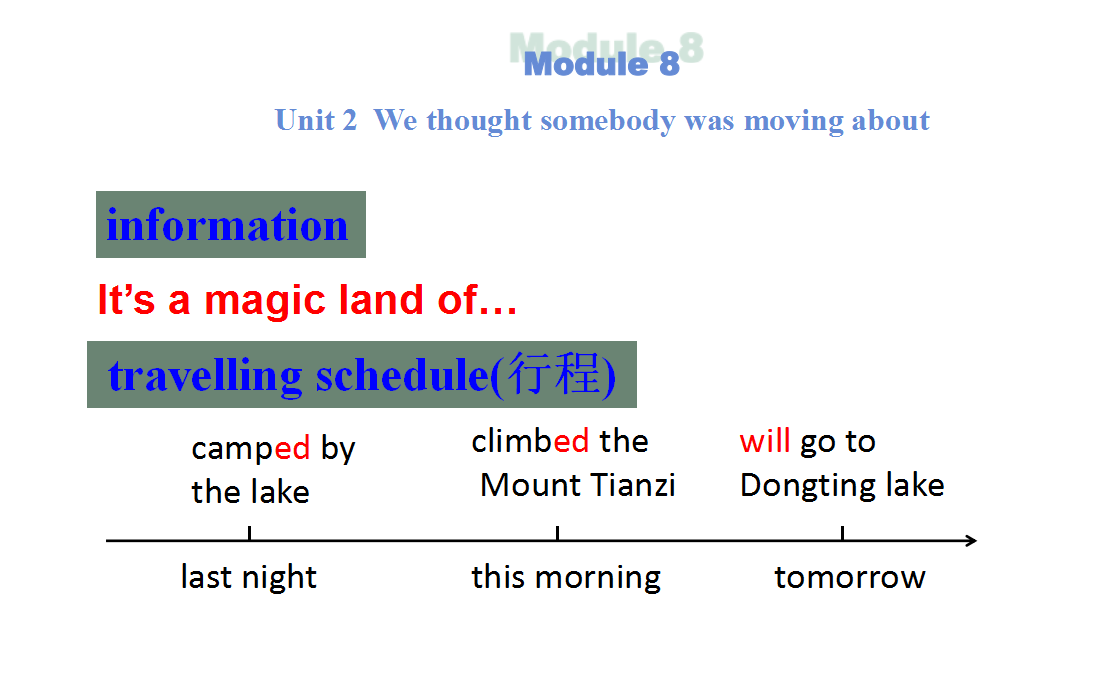 课时作业设计课时作业设计课时作业设计课时作业设计课时作业设计1.Everyone should read the email.2.Everyone should finish activity 5 in page 67。3.Each group can choose to  write or talk about a wonderful place.每位同学都要反复朗读Betty电子邮件的内容，在不断重复的过程中巩固课堂所学内容。在内化文章的过程中概括和梳理Betty旅行的经历和感受。进而达到对其文化意识和思维品质的锻炼。根据学生不同的学习能力完成说或者写的任务。联系个人生活实际，描述个人的旅行经历，进锻炼学生综合运用语言的能力，同时并表达出自己对祖国的热爱和对社会的责任。1.Everyone should read the email.2.Everyone should finish activity 5 in page 67。3.Each group can choose to  write or talk about a wonderful place.每位同学都要反复朗读Betty电子邮件的内容，在不断重复的过程中巩固课堂所学内容。在内化文章的过程中概括和梳理Betty旅行的经历和感受。进而达到对其文化意识和思维品质的锻炼。根据学生不同的学习能力完成说或者写的任务。联系个人生活实际，描述个人的旅行经历，进锻炼学生综合运用语言的能力，同时并表达出自己对祖国的热爱和对社会的责任。1.Everyone should read the email.2.Everyone should finish activity 5 in page 67。3.Each group can choose to  write or talk about a wonderful place.每位同学都要反复朗读Betty电子邮件的内容，在不断重复的过程中巩固课堂所学内容。在内化文章的过程中概括和梳理Betty旅行的经历和感受。进而达到对其文化意识和思维品质的锻炼。根据学生不同的学习能力完成说或者写的任务。联系个人生活实际，描述个人的旅行经历，进锻炼学生综合运用语言的能力，同时并表达出自己对祖国的热爱和对社会的责任。1.Everyone should read the email.2.Everyone should finish activity 5 in page 67。3.Each group can choose to  write or talk about a wonderful place.每位同学都要反复朗读Betty电子邮件的内容，在不断重复的过程中巩固课堂所学内容。在内化文章的过程中概括和梳理Betty旅行的经历和感受。进而达到对其文化意识和思维品质的锻炼。根据学生不同的学习能力完成说或者写的任务。联系个人生活实际，描述个人的旅行经历，进锻炼学生综合运用语言的能力，同时并表达出自己对祖国的热爱和对社会的责任。1.Everyone should read the email.2.Everyone should finish activity 5 in page 67。3.Each group can choose to  write or talk about a wonderful place.每位同学都要反复朗读Betty电子邮件的内容，在不断重复的过程中巩固课堂所学内容。在内化文章的过程中概括和梳理Betty旅行的经历和感受。进而达到对其文化意识和思维品质的锻炼。根据学生不同的学习能力完成说或者写的任务。联系个人生活实际，描述个人的旅行经历，进锻炼学生综合运用语言的能力，同时并表达出自己对祖国的热爱和对社会的责任。课后反思（实施后填写）课后反思（实施后填写）课后反思（实施后填写）课后反思（实施后填写）课后反思（实施后填写）一、本节课优点：（1）本教学设计严格按照《英语课程标准》2011版的新理念规划课堂， 注重立德树人。本课基于学习理解、应用实践和迁移创新三个环节来完成课堂教学。在学习理解环节，做到帮助学生完全理解文章大意及获取描述张家界自然环境、旅行过程中发生的事件等细节信息。在此基础上，让学生回归文本，发现Betty在介绍自己旅游经历时的语言应用，并通过感知和探究的方式，体会描述经历时的不同表达方式，培养学生文化意识和保护环境的责任感。在应用实践环节，基于Betty的介绍和学生的合作讨论梳理出描述自己旅游经历的书写方式。尽可能展现祖国大好河山的美好，从而促使学生增强自己国家的认同感和自豪感，促使德育教育落地生花。（2）本节课问题链的设计经过了反复仔细地推敲，问题的提出不是孤立零散而是环环相扣的，且有思考的深度和空间。引导学生与自己的生活环境建立关联，思考文化差异及环境问题问题以及解决方案，培养学生的责任感和创新思维，实现学科育人。（3）本节课自主学习和合作学习相结合，体现学生主体，促进学生英语核心素养的提升。 在学习主体语篇时，学生主要通过自主学习获取文章含义及细节信息，辅以教师的学习策略指导。在应用和迁移过程中，学生通过主动思考和合作探讨总结介绍旅游景点的要点，实现自主与合作学习相结合，最大程度发挥学生的学习主动性去构建知识体系，提升语言应用能力。 二、存在问题及解决办法：（1）没能合理有效的使用评价体系，且课堂时间分配掌控不合理。改进办法是加强评价体系的学习和运用。在“While-reading”环节，教师提出的问题应更加精炼，上课的节奏可以再快一些，为最后的“迁移创新”阶段节省出时间来。一、本节课优点：（1）本教学设计严格按照《英语课程标准》2011版的新理念规划课堂， 注重立德树人。本课基于学习理解、应用实践和迁移创新三个环节来完成课堂教学。在学习理解环节，做到帮助学生完全理解文章大意及获取描述张家界自然环境、旅行过程中发生的事件等细节信息。在此基础上，让学生回归文本，发现Betty在介绍自己旅游经历时的语言应用，并通过感知和探究的方式，体会描述经历时的不同表达方式，培养学生文化意识和保护环境的责任感。在应用实践环节，基于Betty的介绍和学生的合作讨论梳理出描述自己旅游经历的书写方式。尽可能展现祖国大好河山的美好，从而促使学生增强自己国家的认同感和自豪感，促使德育教育落地生花。（2）本节课问题链的设计经过了反复仔细地推敲，问题的提出不是孤立零散而是环环相扣的，且有思考的深度和空间。引导学生与自己的生活环境建立关联，思考文化差异及环境问题问题以及解决方案，培养学生的责任感和创新思维，实现学科育人。（3）本节课自主学习和合作学习相结合，体现学生主体，促进学生英语核心素养的提升。 在学习主体语篇时，学生主要通过自主学习获取文章含义及细节信息，辅以教师的学习策略指导。在应用和迁移过程中，学生通过主动思考和合作探讨总结介绍旅游景点的要点，实现自主与合作学习相结合，最大程度发挥学生的学习主动性去构建知识体系，提升语言应用能力。 二、存在问题及解决办法：（1）没能合理有效的使用评价体系，且课堂时间分配掌控不合理。改进办法是加强评价体系的学习和运用。在“While-reading”环节，教师提出的问题应更加精炼，上课的节奏可以再快一些，为最后的“迁移创新”阶段节省出时间来。一、本节课优点：（1）本教学设计严格按照《英语课程标准》2011版的新理念规划课堂， 注重立德树人。本课基于学习理解、应用实践和迁移创新三个环节来完成课堂教学。在学习理解环节，做到帮助学生完全理解文章大意及获取描述张家界自然环境、旅行过程中发生的事件等细节信息。在此基础上，让学生回归文本，发现Betty在介绍自己旅游经历时的语言应用，并通过感知和探究的方式，体会描述经历时的不同表达方式，培养学生文化意识和保护环境的责任感。在应用实践环节，基于Betty的介绍和学生的合作讨论梳理出描述自己旅游经历的书写方式。尽可能展现祖国大好河山的美好，从而促使学生增强自己国家的认同感和自豪感，促使德育教育落地生花。（2）本节课问题链的设计经过了反复仔细地推敲，问题的提出不是孤立零散而是环环相扣的，且有思考的深度和空间。引导学生与自己的生活环境建立关联，思考文化差异及环境问题问题以及解决方案，培养学生的责任感和创新思维，实现学科育人。（3）本节课自主学习和合作学习相结合，体现学生主体，促进学生英语核心素养的提升。 在学习主体语篇时，学生主要通过自主学习获取文章含义及细节信息，辅以教师的学习策略指导。在应用和迁移过程中，学生通过主动思考和合作探讨总结介绍旅游景点的要点，实现自主与合作学习相结合，最大程度发挥学生的学习主动性去构建知识体系，提升语言应用能力。 二、存在问题及解决办法：（1）没能合理有效的使用评价体系，且课堂时间分配掌控不合理。改进办法是加强评价体系的学习和运用。在“While-reading”环节，教师提出的问题应更加精炼，上课的节奏可以再快一些，为最后的“迁移创新”阶段节省出时间来。一、本节课优点：（1）本教学设计严格按照《英语课程标准》2011版的新理念规划课堂， 注重立德树人。本课基于学习理解、应用实践和迁移创新三个环节来完成课堂教学。在学习理解环节，做到帮助学生完全理解文章大意及获取描述张家界自然环境、旅行过程中发生的事件等细节信息。在此基础上，让学生回归文本，发现Betty在介绍自己旅游经历时的语言应用，并通过感知和探究的方式，体会描述经历时的不同表达方式，培养学生文化意识和保护环境的责任感。在应用实践环节，基于Betty的介绍和学生的合作讨论梳理出描述自己旅游经历的书写方式。尽可能展现祖国大好河山的美好，从而促使学生增强自己国家的认同感和自豪感，促使德育教育落地生花。（2）本节课问题链的设计经过了反复仔细地推敲，问题的提出不是孤立零散而是环环相扣的，且有思考的深度和空间。引导学生与自己的生活环境建立关联，思考文化差异及环境问题问题以及解决方案，培养学生的责任感和创新思维，实现学科育人。（3）本节课自主学习和合作学习相结合，体现学生主体，促进学生英语核心素养的提升。 在学习主体语篇时，学生主要通过自主学习获取文章含义及细节信息，辅以教师的学习策略指导。在应用和迁移过程中，学生通过主动思考和合作探讨总结介绍旅游景点的要点，实现自主与合作学习相结合，最大程度发挥学生的学习主动性去构建知识体系，提升语言应用能力。 二、存在问题及解决办法：（1）没能合理有效的使用评价体系，且课堂时间分配掌控不合理。改进办法是加强评价体系的学习和运用。在“While-reading”环节，教师提出的问题应更加精炼，上课的节奏可以再快一些，为最后的“迁移创新”阶段节省出时间来。一、本节课优点：（1）本教学设计严格按照《英语课程标准》2011版的新理念规划课堂， 注重立德树人。本课基于学习理解、应用实践和迁移创新三个环节来完成课堂教学。在学习理解环节，做到帮助学生完全理解文章大意及获取描述张家界自然环境、旅行过程中发生的事件等细节信息。在此基础上，让学生回归文本，发现Betty在介绍自己旅游经历时的语言应用，并通过感知和探究的方式，体会描述经历时的不同表达方式，培养学生文化意识和保护环境的责任感。在应用实践环节，基于Betty的介绍和学生的合作讨论梳理出描述自己旅游经历的书写方式。尽可能展现祖国大好河山的美好，从而促使学生增强自己国家的认同感和自豪感，促使德育教育落地生花。（2）本节课问题链的设计经过了反复仔细地推敲，问题的提出不是孤立零散而是环环相扣的，且有思考的深度和空间。引导学生与自己的生活环境建立关联，思考文化差异及环境问题问题以及解决方案，培养学生的责任感和创新思维，实现学科育人。（3）本节课自主学习和合作学习相结合，体现学生主体，促进学生英语核心素养的提升。 在学习主体语篇时，学生主要通过自主学习获取文章含义及细节信息，辅以教师的学习策略指导。在应用和迁移过程中，学生通过主动思考和合作探讨总结介绍旅游景点的要点，实现自主与合作学习相结合，最大程度发挥学生的学习主动性去构建知识体系，提升语言应用能力。 二、存在问题及解决办法：（1）没能合理有效的使用评价体系，且课堂时间分配掌控不合理。改进办法是加强评价体系的学习和运用。在“While-reading”环节，教师提出的问题应更加精炼，上课的节奏可以再快一些，为最后的“迁移创新”阶段节省出时间来。单元整体评价本单元是外研版新标准三年级起点，八年级下册Module 8 Time off.本模块学习的主题是旅行和环境保护。通过介绍北海公园和张家界国家森林公园以及描述贝蒂的旅游经历，激发了学生对大自然的热爱，同时通过不能在湖里游泳，不能摘树叶等细节描写唤起学生的环境保护意识。这些内容是与学生生活息息相关的，所以在进行教学目标设计的时候，我们借助北海公园和张家界这两个景点相关的图片、视频让学生身临其境般的感受祖国大好河山的壮丽辽阔，潜移默化中激发学生的爱国之情，并由浅入深逐步带领学生明白美好景色需要珍惜进而唤醒学生的环保意识和社会责任感。同时充分调动学生听、说、读、看、写等理解和表达的能力。让学生在学习和使用语言的过程中形成语言意识和语感，培养良好的语言意识。在整个单元的授课过程中教师积极渗透了认知、调控、交际和资源策略。培养学生多渠道获取资源，并自主高效开展学习的能力。增强了学生学习理解有关旅行的表达，并能形成有关自己旅行的文章。同时将旅行及环保的知识内化为自己的认知。在此基础上通过问题链的设计环环相扣，层层深入的培养了学生思维的逻辑性、批判性、创新性等方面的能力和水平，提升学生分析和解决问题的能力。并在回归课本内容的基础上让学生通过对语篇结构和语言的分析理解，来对比感知中西方文化的差异和表达方式的不同。培养了学生良好的文化意识。帮助学生增强了构建人类命运共同体意识，使其成为有社会责任感的人。